Western AustraliaElectoral Regulations 1996Western AustraliaElectoral Regulations 1996CONTENTS-Part 1 — Preliminary1. 	Citation	12. 	Interpretation	13. 	Application of declaration to a region	24. 	Application to more than one election	2Part 2 — Charges and forms6. 	Declarations and appointments — Schedule 2	37. 	Forms — Schedule 3	3Part 3 — Rolls8. 	Rolls	410. 	Roll to be marked where objection subject to appeal (s.47(3)(g))	510A.	Recording the issue of a ballot paper	5Part 4 — Early, absent and provisional voting11. 	Issue of early ballot papers	613. 	Taking of early ballot papers	614. 	Taking of absent votes.	615. 	Taking of provisional votes	816. 	Records of early, absent and provisional votes to be made	917. 	Early, absent and provisional votes to be sorted	918. 	Returning Officer to forward early, absent and provisional votes and records to Electoral Commissioner	1019. 	Scrutiny of declarations relating to early ballot papers and counting of votes	1020. 	Scrutiny of declarations relating to absent votes and provisional votes and counting of votes	1121. 	Rejection of early, absent and provisional votes	12Part 5 — Miscellaneous22. 	Enrolment procedure	1423. 	Compulsory voting	1524. 	Appointment of scrutineer	1525. 	Verification of nomination	1626. 	Declaration on a re-count	1627. 	Prescribed officer under section 162(1)(ca)	1628. 	Public employees standing for election	1629. 	Transmission and destruction of records	1929A.	Articles that can be used for electoral advertising	19Schedule 2Schedule 3Notes	Compilation table	80Western AustraliaElectoral Act 1907Electoral Regulations 1996 Part 1 — Preliminary 1. 	Citation 		These regulations may be cited as the Electoral Regulations 1996 1.2. 	Interpretation 		In these regulations, unless the contrary intention appears — 	“authorised person” means a presiding officer or a person performing the duties of, or exercising the powers of, a presiding officer under section 105 of the Act;	“ballot paper envelope” means an envelope referred to in section 90(4)(c)(ii) or 90(4b)(b) of the Act or in regulation 14(1)(c), 14(3)(b) or 15(b);	“issuing officer” means a person referred to in section 90(1a) of the Act;	“record” means any thing or process — 	(a)	upon or by which information is recorded or stored; or	(b)	by means of which a meaning can be conveyed by any means in a visible or recoverable form,		whether or not the use or assistance of some electronic, electrical, mechanical, chemical or other device or process is required to recover or convey the information or meaning.	[Regulation 2 amended in Gazette 10 Nov 2000 p.6164; 11 May 2007 p. 1995.]3. 	Application of declaration to a region 		In any form of declaration or statement made, or to be made, by an officer, clerk, elector or voter, in relation to an election or referendum, a reference in the declaration or statement to a district is, unless the contrary intention appears, to be read and construed, as well, as a reference to the corresponding region.4. 	Application to more than one election 		The provisions of these regulations, and the forms prescribed in these regulations apply, as nearly as is practicable and with such modifications as are, in the opinion of the Electoral Commissioner, necessary or expedient, as well to more than one election, including one or more referendums, held for a district or region on the same day as to any other election.Part 2 — Charges and forms [5.	Repealed in Gazette 20 October 2000 p.5927.]6. 	Declarations and appointments — Schedule 2 	(1)	The declaration by an officer prescribed for the purposes of section 15A of the Act is the declaration in Form 1 in Schedule 2.	[(2)	repealed]	(3)	A person is not permitted to enter a polling place for the purpose of acting as a scrutineer unless that person has made a declaration in the form of Form 3 in Schedule 2.	(4)	The form prescribed for the purposes of section 104(1) of the Act for the appointment of a presiding officer, assistant presiding officer, poll clerk or doorkeeper is Form 4 in Schedule 2.	[Regulation 6 amended in Gazette 8 November 1996 p.6267.] 7. 	Forms — Schedule 3 	(1)	The forms in Schedule 3 are prescribed in relation to the matters specified in the forms.	(2)	If a form in a schedule is to be completed by the insertion of particulars required in the form, those particulars are prescribed as the particulars required under the provision of the Act or of these regulations for the purposes of which the form is prescribed.	(3)	If a form in a schedule contains directions for its completion the form is to be completed in accordance with those directions.Part 3 — Rolls 8. 	Rolls 	(1)	In addition to the matters prescribed in section 22 of the Act a roll is to set out the sex and occupation of each elector on the roll.	(2)	Despite subregulation (1), the sex and occupation of electors may be omitted when — 	(a)	rolls are — 	(i)	printed under section 24 of the Act; or	(ii)	made available under section 25 of the Act; or	(iii)	supplied under section 112 of the Act;		or	(b)	when information on rolls or other information relating to electors is provided or made available under section 25B or 25C of the Act.	(3)	A person’s name may be omitted when the Electoral Commissioner makes rolls available under section 25 of the Act or enrolment information available under section 25B of the Act if — 	(a)	by virtue of section 51B of the Act, the person’s address is not shown on a roll; and	(b)	at or after the time of making a request under section 51B, the person requested the Electoral Commissioner to omit the person’s name when making rolls available under section 25 or enrolment information available under section 25B.	[Regulation 8 amended in Gazette 8 Nov 1996 p.6267; 20 Oct 2000 p.5928; 11 May 2007 p. 1995-6.] [9.	Repealed in Gazette 10 November 2000 p.6164.]10. 	Roll to be marked where objection subject to appeal (s.47(3)(g)) 	(1)	If an enrolment officer objects to any claim for enrolment, and is required under section 47(3)(g) of the Act to enrol the claimant, the enrolment officer is to enter the notation “47(3)(g)” against the claimant’s name on the roll.	(2)	The notation referred to in subregulation (1) may be entered by electronic means if that is appropriate in the circumstances.	[Regulation 10 amended in Gazette 10 November 2000 p.6164.]10A.	Recording the issue of a ballot paper		The record that section 126(1) of the Act requires to be made in respect of a person’s name on a copy of a roll is to be made — 	(a)	by making a mark next to the person’s name; or	(b)	by electronic means,		whichever is appropriate in the circumstances.	[Regulation 10A inserted in Gazette 20 October 2000 pp.5928-9.]Part 4 — Early, absent and provisional voting	[Heading amended in Gazette 10 November 2000 p.6164.] 11. 	Issue of early ballot papers	(1)	An oral application for an early ballot paper is to include a statement of the surname and given name of the applicant and the address for which the applicant is enrolled.	(2)	If a written application complies with section 90(4)(b) of the Act, the issuing officer is to ensure that there is an identifying number printed on the application.	[(3)-(5)	repealed]	[Regulation 11 amended in Gazette 10 Nov 2000 p. 6165; 11 May 2007 p. 1996.][12.	Repealed in Gazette 18 April 2000 p.1976.]13. 	Taking of early ballot papers 		Where an envelope containing an early ballot paper is posted or delivered under section 92(4a) of the Act the returning officer or presiding officer, as the case may be, is to deposit the envelope in a sealed ballot box.	[Regulation 13 amended in Gazette 10 November 2000 p.6165.]14. 	Taking of absent votes. 	(1)	Subject to subregulations (2) and (3), the following provisions apply to the taking of absent votes — 	(a)	an absent vote is not to be cast by an elector at any polling place that is appointed under section 100 of the Act for the district for which the elector is enrolled;	(b)	before a person is issued with a ballot paper for the purposes of casting an absent vote — 	(i)	the person in the presence of an authorised person is to complete and sign a declaration in the form of Form 31 in Schedule 3; and	(ii)	the authorised person is to attest the signature of that person to the declaration;	(c)	the declaration referred to in paragraph (b) is to be attached to the envelope to be used for the purpose of forwarding the ballot paper to the Electoral Commissioner;	(d)	the ballot paper issued to an elector for the purposes of absent voting is to contain the particulars relevant to a ballot paper in relation to the district or region in relation to which the vote is proposed to be cast in accordance with the Act, and if necessary these particulars are to be endorsed on the ballot paper by the appropriate officer;	(e)	the elector is to indicate his or her vote on the ballot paper in the manner prescribed by section 128 of the Act, fold the ballot paper, put it in the envelope attached to the declaration made by the elector under paragraph (b), and deposit the fastened envelope in a sealed ballot box in use at the polling place at which the vote was cast.	(2)	If an elector wishes to vote as an absent voter at a polling place at which there is a copy of the roll for the district for which the elector is enrolled, an authorised person may dispense with the requirements of subregulation (1)(b) to (e).	(3)	If the authorised person issues a ballot paper to the elector after dispensing with the requirements of subregulation (1)(b) to (e) — 	(a)	the authorised person is to make a record in respect of the elector’s name on a copy of the roll referred to in subregulation (2);	(b)	the authorised person is to give the elector an envelope bearing the name of the region or district in respect of which the ballot paper is issued; and	(c)	the elector is to indicate his or her vote on the ballot paper in the manner prescribed by section 128 of the Act, fold the ballot paper, put it in the envelope and deposit the fastened envelope in a sealed ballot box in use at the polling place at which the vote was cast.	(4)	The record referred to in subregulation (3)(a) may be made by electronic means if that is appropriate in the circumstances.	[Regulation 14 amended in Gazette 10 Nov 2000 pp.6165-6; 11 May 2007 p. 1996.]15. 	Taking of provisional votes 		The following provisions apply to the taking of provisional votes under sections 119(4a), 122(2) or 122A(1) of the Act — 	(a)	the declaration required to be made by a person under section 119(4), 122(1) or 122A(1) of the Act is to be in the form of Form 31 in Schedule 3 and is to be signed in the presence of an authorised person who is to attest the signature of the person to the declaration;	(b)	the declaration referred to in paragraph (a) is to be attached to the envelope to be used for the purpose of forwarding the ballot paper to the Electoral Commissioner;	(c)	the ballot paper issued for the purposes of provisional voting is to contain the particulars relevant to the district or region for which the vote is to be cast, and if necessary those particulars may be endorsed on the ballot paper by the appropriate officer;	(d)	the person claiming the provisional vote is to indicate his or her vote on the ballot paper in the manner prescribed by section 128 of the Act, fold the ballot paper, put it in the envelope attached to the declaration made by the person under paragraph (a), and deposit the fastened envelope in a sealed ballot box in use at the polling place where the vote was cast.	[Regulation 15 amended in Gazette 10 November 2000 pp.6166-7.]16. 	Records of early, absent and provisional votes to be made 	(1)	A presiding officer is to maintain records, in a form approved by the Electoral Commissioner, of — 	(a)	all early ballot papers received at the polling; and	(b)	the particulars of every person issued with a ballot paper for absent voting or provisional voting at the polling.	[(c)	deleted]	(2)	At the close of the poll the presiding officer is to forward the records made under subregulation (1) — 	(a)	to the Returning Officer for the district or region as the case requires; or	(b)	if so directed by the Electoral Commissioner or the Returning Officer for the district or region as the case requires, to the Electoral Commissioner,		by any means approved by the Electoral Commissioner.	[Regulation 16 amended in Gazette 10 Nov 2000 p.6167; 11 May 2007 p. 1996.]17. 	Early, absent and provisional votes to be sorted 	(1)	At the close of the poll the Assistant Returning Officer or Returning Officer who opens the ballot box is to — 	(a)	cause the envelopes with early ballot papers, absent votes or provisional votes to be separated from the other ballot papers contained in the ballot boxes; and	(b)	cause the envelopes to be sorted into their respective districts or regions.	(2)	If the ballot box is opened by an Assistant Returning Officer, the Assistant Returning Officer is to forward the envelopes — 	(a)	to the Returning Officer for the district or region as the case requires; or	(b)	if so directed by the Electoral Commissioner or the Returning Officer for the district or region as the case requires, to the Electoral Commissioner,		by any means approved by the Electoral Commissioner.	[Regulation 17 amended in Gazette 10 November 2000 p.6167.]18. 	Returning Officer to forward early, absent and provisional votes and records to Electoral Commissioner 		The Returning Officer is to — 	(a)	compile a consolidated record in a form approved by the Electoral Commissioner of the records made under regulation 16; and 	(b)	forward the consolidated record to the Electoral Commissioner, together with the envelopes with early ballot papers, absent votes and provisional votes and the records, by any means approved by the Electoral Commissioner.	[Regulation 18 amended in Gazette 10 November 2000 p.6167.]19. 	Scrutiny of declarations relating to early ballot papers and counting of votes 	(1)	The officer concerned with the scrutiny of declarations relating to early ballot papers is to — 	(a)	in the case of an early ballot paper in relation to which a declaration was issued under section 90(4)(c) or (4c)(b) of the Act, examine the declaration to ensure that the early ballot paper should not be rejected under section 92(9) of the Act; and	(b)	if satisfied that the early ballot paper should not be rejected — 	(i)	make a record of the elector having voted; and	(ii)	open the ballot paper envelope, remove the ballot paper contained in it and place the ballot paper, without inspection, in a sealed ballot box for the relevant district or region to await counting in accordance with the relevant provisions of the Act;		and	(c)	if satisfied that the early ballot paper should be rejected, set the envelope aside for retention by the Electoral Commissioner.	(2)	In addition to the duties referred to in subregulation (1), if the early ballot paper was obtained by written application the officer concerned with the scrutiny of declarations relating to early ballot papers is to check the declaration against the application made by the person applying for that early ballot paper.	[(3)	repealed]	(4)	If any declarations are scrutinised before the close of the poll, the officer concerned with the scrutiny is to give written notice of the time and place of the scrutiny to — 	(a)	each registered political party; and 	(b)	any candidate who is not a recognised candidate of a registered political party.	[Regulation 19 amended in Gazette 10 Nov 2000 pp.6167-8; 11 May 2007 p. 1997.]20. 	Scrutiny of declarations relating to absent votes and provisional votes and counting of votes 	(1)	The officer concerned with the scrutiny of declarations made under section 119(4), 122(1) or 122A(1) of the Act, or regulation 14(1)(b), in relation to absent or provisional votes is to — 	(a)	examine the declaration to ensure it is signed by the person claiming to vote and witnessed by the authorised person;	(b)	examine the roll to ensure that the name of the person claiming to vote is enrolled;	(c)	if the name is on the roll — 	(i)	make a record of the elector having voted; and	(ii)	detach the declaration from the ballot paper envelope, remove the ballot paper contained in it and place the ballot paper, without inspection, in a sealed ballot box for the relevant district or region to await counting in accordance with the relevant provisions of the Act;		and	(d)	if the name is not on the roll, set the envelope aside for retention by the Electoral Commissioner.	(2)	Where a declaration relating to an absent or provisional vote is not signed by the authorised person, the officer conducting the scrutiny of the declarations is not to reject the ballot paper for that reason alone.	(3)	An Assistant Returning Officer who is counting absent voters’ ballot papers in accordance with the relevant provisions of the Act is to open any ballot paper envelope referred to in regulation 14(3)(b), remove the ballot paper contained in it and count the ballot paper.	[Regulation 20 amended in Gazette 10 Nov 2000 pp.6168-9; 11 May 2007 p. 1997.]21. 	Rejection of early, absent and provisional votes 	[(1)	repealed]	(2)	Where a ballot paper in a ballot paper envelope is not the ballot paper for the district or region in relation to which the ballot paper was cast the ballot paper is to be rejected.	[Regulation 21 amended in Gazette 10 November 2000 p.6169.]Part 5 — Miscellaneous 22. 	Enrolment procedure 	(1)	A person entitled to enrolment as an elector is to fill in, sign and send to the Electoral Commissioner a claim in the form of Form 2 in Schedule 3.	(2)	Where it appears to the Electoral Commissioner that the name of a person who is qualified to be enrolled as an elector on a roll under the Act is not so enrolled the Electoral Commissioner is to — 	(a)	notify that person in writing that — 	(i)	that person is required to fill in, sign and send to the Electoral Commissioner, within the period specified in the notice, a claim for enrolment in accordance with section 45 of the Act;	(ii)	no claim or notice in writing for enrolment in respect of that person’s present address has been received by the Electoral Commissioner or on the Electoral Commissioner’s behalf subsequently to the last known date of the breach of section 45(1) or (2) of the Act;	(iii)	a penalty (not exceeding $20) has been imposed by the Electoral Commissioner for the apparent breach and advising that upon payment of the penalty and lodgement of a claim or notice in writing by that person within a specified time no further action in respect of the breach will be taken; and	(iv)	should the penalty not be paid and a claim or notice in writing for enrolment not be lodged with or on behalf of the Electoral Commissioner within the specified time, the Electoral Commissioner may institute proceeding before a court of summary jurisdiction for a breach of section 45(1) or (2) of the Act; 		and	(b)	provide a copy of Form 4 in Schedule 3 to the person and inform the person of his or her rights under subregulation (3).	(3)	If a person against whom action has been taken under subregulation (2) believes that he or she is not in breach of section 45(1) or (2) of the Act that person may complete and sign a declaration in accordance with Form 4 within the period specified in the notice under subregulation (2) and return it to the Electoral Commissioner who may then decide to discontinue the action under subregulation (2) or to confirm that action and advise that person accordingly.	(4)	No action taken under subregulation (2) against a person prevents any further like action should a breach of section 45(1) or (2) of the Act appear to the Electoral Commissioner to continue on the part of that person.	[Regulation 22 amended in Gazette 10 Nov 2000 p.6169; 11 May 2007 p. 1997.]23. 	Compulsory voting 		A notice sent under section 156(4) of the Act to an elector is to be sent within 3 months after the return of the writ for the election at which the elector appears to have failed to vote.24. 	Appointment of scrutineer 		The appointment of a scrutineer under section 137 or section 146C of the Act is to be signed by the candidate, or, if the scrutineer is appointed by a group, by any of the candidates in the group, by whom the scrutineer is appointed.25. 	Verification of nomination 		A nomination by message sent by electronic means under section 156C of the Act is verified — 	(a)	where the nominating candidate has signed the message, if the Electoral Commissioner is satisfied that the signature by the nominating candidate on the message is the same signature as that of that person on the form on which that person nominated as a candidate in the most recent election in the region; or	(b)	where the nominating candidate has not signed the message, if the Electoral Commissioner has been orally advised by the nominating candidate that that person was the person who sent the electronic message.26. 	Declaration on a re-count 		When on a re-count under section 156D(8) of the Act a consenting candidate is elected the Electoral Commissioner shall, before all persons then present, declare that consenting candidate to be elected as a member of the Council to fill the vacancy.27. 	Prescribed officer under section 162(1)(ca) 		Any officer employed in the department referred to in section 4A of the Act is a prescribed officer for the purpose of section 162(1)(ca) of the Act.28. 	Public employees standing for election 	(1)	In this regulation, unless the contrary intention appears — 	“election” means a Legislative Council election or Legislative Assembly election;	“election period”, in relation to a candidate in an election, means the period commencing when the nomination of that candidate is lodged and ending when — 	(a)	that nomination is withdrawn; 	(b)	that candidate or another candidate is declared elected to the Legislative Council or Legislative Assembly, as the case may be; or	(c)	the Electoral Commissioner, during the counting of the votes, certifies under subregulation (2) that the candidate has no prospect of being elected,		whichever occurs first;	“member” in relation to a prescribed body means — 	(a)	any member of the body whether known as a member, commissioner, councillor, trustee, director or by any other title;	(b)	any deputy, alternate or acting member of the body,		and includes a person holding the office of chairman or president or any other office of the body;	“prescribed body” means a commission, council, board, committee or other body mentioned in Part 3 of Schedule V to the Constitution Acts Amendment Act 1899;	“public employee” means a person who holds any office or place mentioned in Part 2 of Schedule V to the Constitution Acts Amendment Act 1899.	(2)	The Electoral Commissioner may during the counting of the votes certify that a candidate has no prospect of being elected.	(3)	A public employee who nominates as a candidate in an election is to take leave of absence from employment as a public employee, such leave to commence not later than the working day next following the day on which the election period commences and to end not earlier than the day on which the election period ends or, if that day is not a working day, the working day next preceding that day.	(4)	Notwithstanding anything contained in the Act under which a public employee is appointed or employed — 	(a)	the employee is by this regulation authorised to apply for and take; and	(b)	the employer of the employee is by this regulation authorised to grant,		leave of absence that is required to be taken under subregulation (3).	(5)	Leave of absence taken by a public employee under subregulation (3) is to be taken without pay except to the extent that the employee has an accrued entitlement to, and applies for, leave with pay.	(6)	A member of a prescribed body who nominates as a candidate in an election is not at any time during the election period to attend any meeting of the body, or perform any function or duty as a member of the body, or receive any salary, fees, allowances, expenses or other remuneration as a member of the body.	(7)	The inability of a member of a prescribed body to — 	(a)	attend a meeting of the body; or	(b)	perform a function or duty as a member of the body,		without contravening subregulation (6) is sufficient cause for a duly appointed or elected deputy as alternate of that member to attend the meeting or perform the duty or function, as the case may require. 	(8)	Where a member of a prescribed body — 	(a)	is absent from a meeting of the body; or	(b)	fails to perform a function or duty as a member of the body,		in compliance with subregulation (6), that absence or failure is to be disregarded for the purposes of any enactment under which the member may vacate or be removed from office as a member by reason of absence from meetings or neglect of duty.	[Regulation 28 amended in Gazette 8 November 1996 p.6267; 20 October 2000 p.5929.] 29. 	Transmission and destruction of records 	(1)	When transmitting documents to the Clerk of the Council or the Clerk of the Assembly under section 151 of the Act, the Returning Officer is to transmit a copy, in a written form, of any electronic record made for the purposes of these regulations that would have been required to be so transmitted if it had been made in a written form.	(2)	Section 155 of the Act applies to a record made under these regulations as if the record were a document for the purposes of that section.29A.	Articles that can be used for electoral advertising		The following classes of articles are prescribed for the purposes of section 187(2)(d) of the Act — 	(a)	articles of apparel;	(b)	articles in the nature of dress or personal accessories.	[Regulation 29A inserted in Gazette 10 November 2000 p.6170.][30.	Omitted under the Reprints Act 1984 s.7(4)(f).][Schedule 1 repealed in Gazette 20 October 2000 p.5929.]Schedule 2 Form 1 [Regulation 6(1)]Western AustraliaElectoral Act 1907 (s.15A)DECLARATION BY OFFICERI, ............................................................................................................................,of ............................................................................................................................declare that — 1. 	I accept the office of ...................................................................................;2. 	I will faithfully and impartially perform the duties of my office to the best of my understanding and ability; and3. 	I have no active or official connection with — (a)	any political party;(b)	any election or campaign committee; or(c)	any person who has nominated as a candidate for an election in a district or region in, or respect of which, I will be carrying out my duties,	and I will immediately notify the Electoral Commissioner if such a connection arises........................................................................Signature of officer Declared before me on ...............................................	Date.....................................................................................	Signature of witness.....................................................................................	Name of witness[A declaration by the Electoral Commissioner, the Deputy Electoral Commissioner, an Acting Electoral Commissioner or a Returning Officer must be witnessed by a Justice of the Peace.A declaration by any other officer must be witnessed by a person who is, or is qualified to be, an elector at Commonwealth or State elections.][Form 2 deleted]Form 3[Regulation 6(3)]Western AustraliaElectoral Act 1907 (s.114(3))DECLARATION BY SCRUTINEERI, ............................................................ of ............................................................a scrutineer appointed by ......................................................................................,a candidate for the ................................................................ District (or Region), at the ......................................................................... Polling Place declare that I will faithfully observe all the provisions of the Electoral Act 1907 which relate to the office of scrutineer.....................................................................Signature of scrutineer Declared before me on ....................................................	Date.........................................................................................Returning Officer or presiding officerForm 4[Regulation 6(4)]Western AustraliaElectoral Act 1907 (s.104(1))APPOINTMENT OF PRESIDING OFFICER, ASSISTANT PRESIDING OFFICER, POLL CLERK OR DOORKEEPERI appoint .................................................................................................................(full name of appointee)of ......................................................... to be .........................................................	(position)at the ............................................................................................... polling place for the election to be held on .............................................................................................................................................	.............................................................	Date	Returning Officer		[Schedule 2 amended in Gazette 8 November 1996 p.6268.]Schedule 3 Form 1Western AustraliaElectoral Act 1907 (s.22)FORM OF ELECTORAL ROLLRoll of electors for the .............................................................................. District and that part of the ..................................................................................... Region in that District.	Surname	Christian or	Residence	Occupation*	Sex*		given names[* This column may be omitted when rolls are printed under section 24 of the Act, made available under section 25 of the Act or supplied under section 112 of the Act or when information on rolls or other information relating to electors is provided or made available under section 25B or 25C of the Act.][Form 1 amended in Gazette 11 May 2007 p. 1997.]Form 2Western AustraliaElectoral Act 1907 (s.42)CLAIM FOR ENROLMENTForm 3Western AustraliaElectoral Act 1907 (s.44A(3)(a))NOTICE OF REJECTION OF CLAIMTo ........................................................................................... :I wish to advise that your claim dated .................................... to have your name placed on the roll for the State Electoral District of .................................. and the related part of the .......................................................... Region does not comply with section 44 of the Electoral Act 1907 for the following reasons: ...................................................................................................................................................................................................................................................................................................................................................................................................Therefore, your claim is rejected.......................................................................ENROLMENT OFFICER......................................................................DateForm 4Western AustraliaElectoral Act 1907 (reg.22)DECLARATION BY A PERSON ALLEGED TO HAVE FAILED TO COMPLY WITH THE COMPULSORY ENROLMENT PROVISIONS OF SECTION 45 OF THE ELECTORAL ACTI, ............................................................ of ................................................................................................................................... declare that* ......................................................................................................................................................................................................................................................................................................................................................................................................................................Signed: ..................................................Date: ..................................................Declared before me:............................................................................An elector or a person qualified to be anelector for the Commonwealth or the State............................................................................Address of witness * Set out any facts which you believe should be taken into account in dealing with the alleged offence.Form 5Western AustraliaElectoral Act 1907 (s.47(3)(a))ENROLMENT OFFICER’S OBJECTION TO CLAIMTo ........................................................................................... :I refer to your claim dated ....................................... to be enrolled as an elector for the State Electoral District of ................................................. and advise that I believe that you are not entitled to be so enrolled for the following reasons: ...................................................................................................................................................................................................................................................................................................................................................................................................Unless the attached notice of appeal (Form 6) is completed and signed by you and returned to me within .................................. days from the date of this notice, your claim will be rejected..........................................................................ENROLMENT OFFICER.........................................................................DateForm 6Western AustraliaElectoral Act 1907 (s.47(3)(a))APPEAL AGAINST OBJECTION TO CLAIMTo the Enrolment Officer:Form 7Western AustraliaElectoral Act 1907 (s.48(2)(a))ELECTOR’S OBJECTION TO ENROLMENTTo the Electoral Commissioner:Form 8Western AustraliaElectoral Act 1907 (s.48(3)(a))ENROLMENT OFFICER’S OBJECTION TO ENROLMENTTo: ........................................................................................... :You are currently enrolled on the State Electoral roll for the State Electoral District of ................................... . However, your enrolment is objected to because I have the following reasons for believing that your name should not be retained on the roll:...................................................................................................................................................................................................................................................................................................................................................................................................Unless the attached notice of appeal (Form 9) is completed and signed by you and returned to me within .................................... days of the date of this notice, your name will be removed from the State Electoral Roll..........................................................................ENROLMENT OFFICER.........................................................................DateForm 9Western AustraliaElectoral Act 1907 (s.48(3)(a))NOTICE OF APPEAL AGAINST ENROLMENT OFFICER’S OBJECTION TO ENROLMENTTo the Enrolment Officer:Form 10Western AustraliaElectoral Act 1907 (s.51B(1), (2))	REQUEST BY AN ELECTOR FOR 	ADDRESS NOT TO BE SHOWN ON 	ELECTORAL ROLL	Please do not show my address on the 	electoral roll	[Form 10 amended in Gazette 11 May 2007 p. 1998.]Form 11Western AustraliaElectoral Act 1907 (s.56(a))NOTIFICATION OF DEATHS OF PERSONS NOT UNDER 17FOR MONTH OF ...................................Surname .................................................................................................................Given name ............................................................................................................Date of birth ...........................................................................................................Late address ...........................................................................................................Age and sex ...........................................................................................................Date of death .........................................................................................................Late occupation......................................................................................................(repeated as necessary)..............................................................Registrar General ___________________[Forms 12 and 13 deleted][Forms 14 and 15 deleted in Gazette 11 May 2007 p. 1998.]Form 16Western AustraliaElectoral Act 1907 (ss.64(1) and 69)WRITWrit for elections in all the electoral districts to elect members of the Legislative AssemblyTo the Electoral Commissioner:I direct you to proceed with elections in all the electoral districts to elect one member of the Legislative Assembly for each district.I fix the following days for the purposes of each of those elections:	Last day for the nomination of candidates:	............... day, .......................................................... 20..........	Polling day:	Saturday, .................................................................. 20..........	Last day for the return of the writ:	............... day, ........................................................... 20..........Dated ..................................... 20.....	.............................................................	Governor(Reverse)CertificateI certify that the results of the elections held under this writ were as follows:Electoral district	Elected candidate	Date of declaration.....................................	........................................	...................................[continue for each district]Dated ........................................... 20 .....	.......................................................	Electoral CommissionerForm 17Western AustraliaElectoral Act 1907 (ss.64(2) and 69)WRITWrit for elections in all the electoral regions to elect members of the Legislative CouncilTo the Electoral Commissioner:I direct you to proceed with elections in all the electoral regions to elect:	(a)	7 members of the Legislative Council for each of the electoral regions known, respectively, as the North Metropolitan Region and the South West Region; and	(b)	5 members of the Legislative Council for each of the electoral regions known, respectively, as the South Metropolitan Region, the East Metropolitan Region, the Agricultural Region and the Mining and Pastoral Region.I fix the following days for the purposes of each of those elections:	Last day for the nomination of candidates:	............... day, .......................................................... 20..........	Polling day:	Saturday, ................................................................. 20..........	Last day for the return of the writ:	............... day, .......................................................... 20..........Dated .......................................... 20 ....	........................................................	Governor(Reverse)CertificateI certify that the results of the elections held under this writ were as follows:Electoral region	Elected candidates	Date of declaration......................................	........................................	...................................	........................................		........................................		........................................		........................................	[continue for each region]Dated ........................................ 20 ......	.......................................................	Electoral CommissionerForm 18Western AustraliaElectoral Act 1907 (ss.67(1) and 69)WRITWrit for an election in an electoral district to elect a member of the Legislative Assembly to fill a vacancy in accordance with a resolution of that HouseTo the Electoral Commissioner:I, ..............................................., the Speaker of the Legislative Assembly, acting upon a resolution passed by the Legislative Assembly under section 67(1) of the Electoral Act 1907 on .................................. 20......, direct you to proceed with an election in the ......................................... electoral district to elect a member of the Legislative Assembly for that district.I fix the following days for the purposes of that election:	Last day for the nomination of candidates:	............... day, .......................................................... 20..........	Polling day:	Saturday, ................................................................. 20..........	Last day for the return of the writ:	............... day, .......................................................... 20..........Dated .........................................	.............................................................	Speaker(Reverse)CertificateI certify that the result of the election held under this writ was as follows:Elected candidate		Date of declaration.....................................		...................................Dated .......................................... 20 .......	.......................................................	Electoral CommissionerForm 19Western AustraliaElectoral Act 1907 (ss.67(2) and 69)WRITWrit for an election in an electoral district to elect a member of the Legislative Assembly to fill a vacancy as directed by the SpeakerTo the Electoral Commissioner:I, ..............................................., the Speaker of the Legislative Assembly, acting under section 67(2) of the Electoral Act 1907, direct you to proceed to supply with an election in the ................................................ electoral district to elect a member of the Legislative Assembly for that district.I fix the following days for the purposes of that election:	Last day for the nomination of candidates:	............... day, .......................................................... 20..........	Polling day:	Saturday, ................................................................. 20..........	Last day for the return of the writ:	............... day, .......................................................... 20..........Dated .......................................... 20 .......	.......................................................	Speaker(Reverse)CertificateI certify that the result of the election held under this writ was as follows:Elected candidate		Date of declaration.....................................		...................................Dated .......................................... 20 .......	.......................................................	Electoral CommissionerForm 20Western AustraliaElectoral Act 1907 (ss.67(3) and 69)WRITWrit for an election in an electoral district to elect a member of the Legislative Assembly to fill a vacancy if there is no Speaker or the Speaker is absentTo the Electoral Commissioner:I direct you to proceed with an election in the ........................................ electoral district to elect a member of the Legislative Assembly for that district.I fix the following days for the purposes of that election:	Last day for the nomination of candidates:	............... day, .................................................... 20..........	Polling day:	Saturday, ........................................................... 20..........	Last day for the return of the writ:	............... day, ................................................... 20..........Dated .................................................	.......................................................	Governor(Reverse)CertificateI certify that the result of the election held under this writ was as follows:Elected candidate		Date of declaration.....................................		...................................Dated ...................................... 20 .......	.......................................................	Electoral CommissionerForm 21Western AustraliaElectoral Act 1907 (ss.156E and 69)WRITWrit for an election in an electoral region to elect a member of the Legislative Council to fill a vacancyTo the Electoral Commissioner:I direct you to proceed with an election in the ........................................ electoral region to elect a member of the Legislative Council for that region.I fix the following days for the purposes of that election:	Last day for the nomination of candidates:	............... day, .......................................................... 20..........	Polling day:	Saturday, ................................................................. 20..........	Last day for the return of the writ:	............... day, .......................................................... 20..........Dated ...................................... 20 .......	.......................................................	Governor(Reverse)CertificateI certify that the result of the election held under this writ was as follows:Elected candidate		Date of declaration.....................................		...................................Dated ...................................... 20 .......	.......................................................	Electoral CommissionerForm 22Western AustraliaElectoral Act 1907 (ss.88(2) and 69)WRITWrit for a new election in an electoral district when an election is deemed to have wholly failed under section 88(2)To the Electoral Commissioner:I direct that, in place of the election fixed for .................................. 20..........., you proceed with a new election in the ............................................... electoral district to elect a member of the Legislative Assembly for that district.I fix the following days for the purposes of that election:	Last day for the nomination of candidates:	............... day, .......................................................... 20..........	Polling day:	Saturday, ................................................................ 20..........	Last day for the return of the writ:	............... day, ......................................................... 20........Dated ...................................... 20 .......	.......................................................	Governor/Speaker	[as the case requires](Reverse)CertificateI certify that the result of the election held under this writ was as follows:Elected candidate		Date of declaration.....................................		...................................Dated ...................................... 20 .......	.......................................................	Electoral CommissionerForm 23Western AustraliaElectoral Act 1907 (ss.88(2) and 69)WRITWrit for a new election in an electoral region when an election is deemed to have wholly failed under section 88(2)To the Electoral Commissioner:I direct that, in place of the election fixed for ................................... 20..........., you proceed with a new election in the ............................................... electoral region to elect ........ member(s) of the Legislative Council for that region.I fix the following days for the purposes of that election:	Last day for the nomination of candidates:	............... day, .......................................................... 20..........	Polling day:	Saturday, ................................................................ 20..........	Last day for the return of the writ:	............... day, ......................................................... 20..........Dated ...................................... 20 .......	.......................................................	Governor(Reverse)CertificateI certify that the result of the election held under this writ was as follows:Elected candidate(s)		Date of declaration.....................................		...................................
[continue as required]Dated ...................................... 20 .......	.......................................................	Electoral CommissionerForm 23AWestern AustraliaElectoral Act 1907 (ss.89(1) and 69)WRITWrit for a supplementary election in an electoral district when an election is deemed to have wholly failed under section 89(1)To the Electoral Commissioner:I direct that, because of the failure of the election fixed for ................................... 20........., you proceed with a supplementary election in the ............................................... electoral district to elect a member of the Legislative Assembly for that district.I fix the following days for the purposes of that election:	Last day for the nomination of candidates:	............... day, .......................................................... 20..........	Polling day:	Saturday, ................................................................. 20..........	Last day for the return of the writ:	............... day, .......................................................... 20..........Dated ...................................... 20 .......	.......................................................	Governor/Speaker	[as the case requires](Reverse)CertificateI certify that the result of the election held under this writ was as follows:Elected candidate		Date of declaration.....................................		...................................Dated ...................................... 20 .......	.......................................................	Electoral CommissionerForm 23BWestern AustraliaElectoral Act 1907 (ss.89(1) and 69)WRITWrit for a supplementary election in an electoral region when an election is deemed to have wholly failed under section 89(1)To the Electoral Commissioner:I direct that, because of the failure of the election fixed for ................................... 20..........., you proceed with a supplementary election in the ............................................... electoral region to elect ........ member(s) of the Legislative Council for that region.I fix the following days for the purposes of that election:	Last day for the nomination of candidates:	............... day, .......................................................... 20..........	Polling day:	Saturday, .................................................................. 20..........	Last day for the return of the writ:	............... day, .......................................................... 20........Dated ...................................... 20 .......	.......................................................	Governor(Reverse)CertificateI certify that the result of the election held under this writ was as follows:Elected candidate(s)		Date of declaration.....................................		...................................
[continue as required]Dated ...................................... 20 .......	.......................................................	Electoral CommissionerForm 23CWestern AustraliaElectoral Act 1907 (ss.89(2) and 69)WRITWrit for a supplementary election in an electoral region when an election is deemed to have partially failed under section 89(2)To the Electoral Commissioner:I direct that, because of the partial failure of the election held on .................................. 20..........., you proceed with a supplementary election in the ............................................... electoral region to elect ........ member(s) of the Legislative Council for that region.I fix the following days for the purposes of that election:	Last day for the nomination of candidates:	............... day, .......................................................... 20..........	Polling day:	Saturday, ................................................................. 20..........	Last day for the return of the writ:	............... day, .......................................................... 20..........Dated ...................................... 20 .......	.......................................................	Governor(Reverse)CertificateI certify that the result of the election held under this writ was as follows:Elected candidate(s)		Date of declaration.....................................		...................................
[continue as required]Dated ...................................... 20 .......	.......................................................	Electoral CommissionerForm 23DWestern AustraliaElectoral Act 1907 (ss.172(1)(c) and 69)WRITWrit for a new election in an electoral district when an election has been declared absolutely voidTo the Electoral Commissioner:I direct that, because of the election held on .................................. 20..........., being declared absolutely void, you proceed with a new election in the ............................................... electoral district to elect a member of the Legislative Assembly for that district.I fix the following days for the purposes of that election:	Last day for the nomination of candidates:	............... day, .......................................................... 20..........	Polling day:	Saturday, ................................................................ 20..........	Last day for the return of the writ:	............... day, ......................................................... 20..........Dated ...................................... 20 .......	.......................................................	Governor/Speaker	[as the case requires](Reverse)CertificateI certify that the result of the election held under this writ was as follows:Elected candidate		Date of declaration.....................................		...................................Dated ...................................... 20 .......	.......................................................	Electoral CommissionerForm 23EWestern AustraliaElectoral Act 1907 (ss.172(1)(c) and 69)WRITWrit for a new election in an electoral region when an election has been declared absolutely voidTo the Electoral Commissioner:I direct that, because of the election held on .................................. 20..........., being declared absolutely void, you proceed with a new election in the ............................................... electoral region to elect ........ member(s) of the Legislative Council for that region.I fix the following days for the purposes of that election:	Last day for the nomination of candidates:	............... day, .......................................................... 20..........	Polling day:	Saturday, ................................................................. 20..........	Last day for the return of the writ:	............... day, .......................................................... 20..........Dated ...................................... 20 .......	.......................................................	Governor(Reverse)CertificateI certify that the result of the election held under this writ was as follows:Elected candidate(s)		Date of declaration.....................................		...................................
[continue as required]Dated ...................................... 20 .......	.......................................................	Electoral CommissionerForm 23FWestern AustraliaElectoral Act 1907 (s.67(4))Certificate of death of a member of the Legislative AssemblyTo the Governor (or Speaker):We, the undersigned, being 2 members of the Legislative Assembly, certify that .............................................................., a member of the Legislative Assembly serving for the ................................................. electoral district, died on the ..................................................... 20......, and we give you this notice to the intent that you may cause the writ to be issued for the election of a member to supply the vacancy caused by the death of that member.Dated: .................................. 20........		.............................................		Member for the.............................................electoral district.............................................Member for the.............................................electoral district[Form 24  deleted]Form 25Western AustraliaElectoral Act 1907 (s.87A(2))RETURNING OFFICER’S RECEIPT FOR NOMINATION AND DEPOSITI acknowledge receipt of a deposit of $250 cash/bank or other financial institution cheque payable to the Electoral Commissioner* and a nomination paper in respect of ..................................................................................................	(name of candidate) ...........................................................	........................................................	Date	Returning Officer	........................................................	District or Region * Strike out whichever is not applicableForm 26Western AustraliaElectoral Act 1907 (s.90)Form 27Western AustraliaElectoral Act 1907 (s.90(7))REJECTION OF WRITTEN APPLICATION FOR EARLY BALLOT PAPERTo ....................................................................................... :I refer to your application for an early ballot paper for ..........................................................................................................................................................................(nature and date of election to be inserted)Your application has been rejected for the following reasons:.............................................................................................................................................................................................................................................................................................................................................................................................................................................................................................................................................................................................ISSUING OFFICER.........................................................DATEForm 28Western AustraliaElectoral Act 1907 (s. 90(4)(c) and (4c)(b))	[Form 28 inserted in Gazette 11 May 2007 p. 1998.]Form 29Western AustraliaElectoral Act 1907 (s.92(6))DECLARATION OF AN ELECTOR WHO HAS NOT RECEIVED AN EARLY BALLOT PAPERI, ........................................................................................................................(name in full)of .......................................................................................................................(address)declare that I have not received an early ballot paper for which I applied for the election being held on ............................................................... and I now wish to vote personally at this polling place....................................................................Signature of electorDeclared before me on ......................................................................................(date)at ....................................... polling place in the .................................. District...................................................................		Signature of presiding officer[Form 30 deleted in Gazette 11 May 2007 p. 1998.]Form 31Western AustraliaElectoral Act 1907 (s. 99A, 119(4), 122(1), 122A)[r. 14(b)(i), 15(a)(i)]	[Form 31 inserted in Gazette 11 May 2007 p. 1999.]Form 33Western AustraliaElectoral Act 1907 (s. 156(6))APPARENT FAILURE TO VOTE — PENALTY NOTICE[insert name and address of elector]Dear electorIt appears from the Western Australian Electoral Commission’s records that you did not vote at the State election held on [insert election date].The Electoral Act 1907 section 156 requires every elector to vote at a State election unless the elector has a valid and sufficient reason for not voting.If you did vote at the State election please tell us where or how you voted.  Do this by completing Part A of Section 1 on the reverse of this notice.If you did not vote at the State election and you believe you have a valid and sufficient reason for not voting, please tell us your reason.  Do this by completing Part B of Section 1 on the reverse of this notice.  If your reason is accepted, you will not need to pay a penalty.  If your reason is not accepted, we will tell you and you will need to pay a penalty of [insert amount of penalty].If you did not vote at the State election and you do not have a valid and sufficient reason for not voting and you wish to finalise this matter, please pay the penalty of [insert amount of penalty].  Do this in one of the ways described in Section 2 on the reverse of this notice.You must either complete and return this notice or pay the penalty before the following date.  If you do not, this matter may be dealt with in court or referred to the Fines Enforcement Registry.If you are away from home or physically incapacitated at the time this notice is delivered then you may direct another person to either complete and return this notice on your behalf or pay the penalty on your behalf.This matter cannot be settled by telephone.  However if you have any questions about how to deal with this notice please contact the Western Australian Electoral Commission by telephoning [insert telephone numbers].Thank you for your cooperation.Electoral Commissioner 	Date: [insert date][Back of Form 33]	[Form 33 inserted in Gazette 11 May 2007 p. 1999-2001.]Form 34Western AustraliaElectoral Act 1907 (s. 156(12))FAILURE TO VOTE — INFRINGEMENT NOTICE[insert name and address of elector]Dear electorThank you for returning the notice we sent you regarding your apparent failure to vote at the State election held on [insert date].In that notice you told us that[insert whichever paragraph applies — you voted at [insert polling place].  The Western Australian Electoral Commission has used that information to re-check its records but remains unable to find any record of you having voted.you voted by absent/provisional/early [insert whichever applies] vote.  The Western Australian Electoral Commission has used that information to re-check its records but remains unable to find any record of you having voted.you told us that you did not vote and you told us your reason for not doing so.  The Electoral Commissioner has considered that reason but is unable to accept it as a valid and sufficient reason for not voting.]The Electoral Commissioner therefore considers that you have committed an offence by failing to vote without a valid and sufficient reason.  The penalty for this offence is [insert penalty amount].You must pay the penalty before the following date:If you do not pay the penalty before this date, this matter may be dealt with in court or referred to the Fines Enforcement Registry.You may pay the penalty in one of the following ways:Payment of the penalty will end this matter.  However if you pay by cheque and your cheque is dishonoured, you will be treated as if you had not paid the penalty.Thank you for your cooperation.Electoral Commissioner	Date: [insert date]	[Form 34 inserted in Gazette 11 May 2007 p. 2001-2.]Form 35Western AustraliaElectoral Act 1907 (s.156C(1)(a))NOTIFICATION OF A VACANCY IN THELEGISLATIVE COUNCILTake notice that a vacancy in the Legislative Council has occurred for the seat in the..................................Region to which the Hon...............................had most recently been elected.This notice is published under section 156C(1)(a) because — 1. 	I have been informed of the vacancy by His/Her Excellency the Governor; and2. 	I am satisfied that it is practicable to fill the vacancy under sections 156C and 156D of the Electoral Act 1907................................................................ .............................................................Date         Electoral Commissioner.................................................................Address Form 36Western AustraliaElectoral Act 1907 (s.156C(5))NOMINATION TO FILL A VACANCY IN THE LEGISLATIVE COUNCIL UNDER SECTION 156CTo the Electoral CommissionerI, the undersigned, being a qualified person as defined in section 156A of the Electoral Act 1907, by this notice consent to act as a member of the Legislative Council in the...............................................Region referred to in your notice of.............................................................Surname..................................................................................................................Given names ..........................................................................................................Residence ...............................................................................................................Occupation .............................................................................................................Form of nameprinted on the ballot paper ...............................................................................................................................................         ..............................................................Signature of witness who        Signature of Candidate must be an elector.....................................................................Date Form 37Western AustraliaElectoral Act 1907 (s.113(4)(a))WATERMARK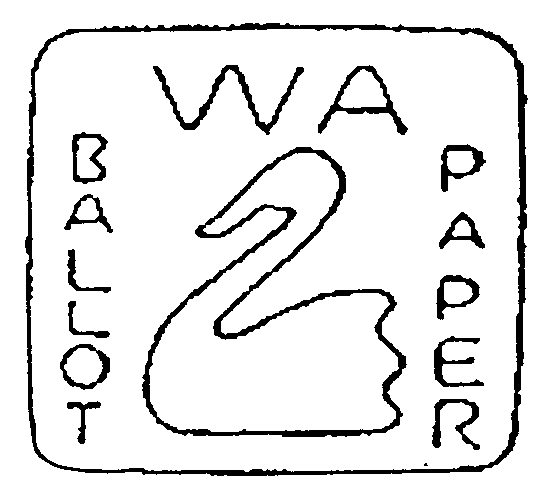 	[Schedule 3 amended in Gazette 8 November 1996 pp.6269-77; 6 December 1996 pp.6723-4; 12 December 1997 p.7259; 20 November 1998 p.6265; 20 October 2000 pp.5929-48; 10 November 2000 pp.6170-80.] Notes1	This is a compilation of the Electoral Regulations 1996 and includes the amendments made by the other written laws referred to in the following table.  Compilation table 1 Surname or family nameSurname or family nameSurname or family nameAll Christianor given namesAll Christianor given names 2 Address                                                                    Postcode                                                                              Postcode                                                                              Postcode                                                                              Postcode                                                                              Postcode                                                                              Postcode                                                                              Postcode                                                                              Postcode                                                                              Postcode          ShireShireShireShireShireShireShireShireShire 3 Daytime phone number (if convenient)Daytime phone number (if convenient)Daytime phone number (if convenient)Daytime phone number (if convenient)Daytime phone number (if convenient)Daytime phone number (if convenient)Daytime phone number (if convenient)Daytime phone number (if convenient)Daytime phone number (if convenient)Daytime phone number (if convenient) 4 Postaladdress                                                                      Postcode                                                                                Postcode                                                                                Postcode                                                                                Postcode                                                                                Postcode                                                                                Postcode                                                                                Postcode                                                                                Postcode                                                                                Postcode           5 OccupationOccupation  6  Male     Female  Male     Female   7 Date of birthDay      Month        YearDay      Month        YearDay      Month        Year 8 Town ofbirthTown ofbirth 9 Place of birth 10 I am an Australian citizenNO     YES          ►NO     YES          ►If you are an Australian citizen by naturalisation please supply the following details:        Date of                                      Citizenship    naturalisation                              Certificate No.If you are an Australian citizen by naturalisation please supply the following details:        Date of                                      Citizenship    naturalisation                              Certificate No.If you are an Australian citizen by naturalisation please supply the following details:        Date of                                      Citizenship    naturalisation                              Certificate No.If you are an Australian citizen by naturalisation please supply the following details:        Date of                                      Citizenship    naturalisation                              Certificate No.If you are an Australian citizen by naturalisation please supply the following details:        Date of                                      Citizenship    naturalisation                              Certificate No.If you are an Australian citizen by naturalisation please supply the following details:        Date of                                      Citizenship    naturalisation                              Certificate No.If you are an Australian citizen by naturalisation please supply the following details:        Date of                                      Citizenship    naturalisation                              Certificate No.Day   Month   YearDay   Month   YearDay   Month   Year 11 Former surnameorfamily nameFormer surnameorfamily nameFormer Christianor given namesFormer Christianor given namesFormer Christianor given names 12 Formeraddress                                                                          Postcode                                                                                    Postcode                                                                                    Postcode                                                                                    Postcode                                                                                    Postcode                                                                                    Postcode                                                                                    Postcode                                                                                    Postcode                                                                                    Postcode           DECLARATION  I am  eligible to enrol for Western Australian elections.I declare that all the information I have given on this form is true and complete. DECLARATION  I am  eligible to enrol for Western Australian elections.I declare that all the information I have given on this form is true and complete. DECLARATION  I am  eligible to enrol for Western Australian elections.I declare that all the information I have given on this form is true and complete. DECLARATION  I am  eligible to enrol for Western Australian elections.I declare that all the information I have given on this form is true and complete. DECLARATION  I am  eligible to enrol for Western Australian elections.I declare that all the information I have given on this form is true and complete.Signature or mark of applicantDateDay   Month    Year WITNESS   WITNESS  I saw the applicant sign this form.I saw the applicant sign this form.I saw the applicant sign this form.Signature of witnessNameBLOCKLETTERSAddressDistrictSurnameGiven namesResidential AddressStreet No.Street NameResidential AddressSuburbPostcodePhone numbers(Home)(Home)(Home)(Home)(Home)(Work)(Work)(Work)Fax numberE-mailE-mailE-mailI wish to appeal against your objection to my claim for enrolment as an elector for the State Electoral District of ............................................................ for the following reasons:..............................................................................................................................................................................................................................................................................................................................................................................................................................................................................................................................................................................................................................................................................................................................................................................................................................................................................................................................................................................................................................................................................................................................................................................I wish to appeal against your objection to my claim for enrolment as an elector for the State Electoral District of ............................................................ for the following reasons:..............................................................................................................................................................................................................................................................................................................................................................................................................................................................................................................................................................................................................................................................................................................................................................................................................................................................................................................................................................................................................................................................................................................................................................................I wish to appeal against your objection to my claim for enrolment as an elector for the State Electoral District of ............................................................ for the following reasons:..............................................................................................................................................................................................................................................................................................................................................................................................................................................................................................................................................................................................................................................................................................................................................................................................................................................................................................................................................................................................................................................................................................................................................................................I wish to appeal against your objection to my claim for enrolment as an elector for the State Electoral District of ............................................................ for the following reasons:..............................................................................................................................................................................................................................................................................................................................................................................................................................................................................................................................................................................................................................................................................................................................................................................................................................................................................................................................................................................................................................................................................................................................................................................I wish to appeal against your objection to my claim for enrolment as an elector for the State Electoral District of ............................................................ for the following reasons:..............................................................................................................................................................................................................................................................................................................................................................................................................................................................................................................................................................................................................................................................................................................................................................................................................................................................................................................................................................................................................................................................................................................................................................................I wish to appeal against your objection to my claim for enrolment as an elector for the State Electoral District of ............................................................ for the following reasons:..............................................................................................................................................................................................................................................................................................................................................................................................................................................................................................................................................................................................................................................................................................................................................................................................................................................................................................................................................................................................................................................................................................................................................................................I wish to appeal against your objection to my claim for enrolment as an elector for the State Electoral District of ............................................................ for the following reasons:..............................................................................................................................................................................................................................................................................................................................................................................................................................................................................................................................................................................................................................................................................................................................................................................................................................................................................................................................................................................................................................................................................................................................................................................I wish to appeal against your objection to my claim for enrolment as an elector for the State Electoral District of ............................................................ for the following reasons:..............................................................................................................................................................................................................................................................................................................................................................................................................................................................................................................................................................................................................................................................................................................................................................................................................................................................................................................................................................................................................................................................................................................................................................................I wish to appeal against your objection to my claim for enrolment as an elector for the State Electoral District of ............................................................ for the following reasons:..............................................................................................................................................................................................................................................................................................................................................................................................................................................................................................................................................................................................................................................................................................................................................................................................................................................................................................................................................................................................................................................................................................................................................................................Signature of ClaimantSignature of ClaimantSignature of ClaimantSignature of ClaimantSignature of ClaimantSignature of ClaimantSignature of ClaimantDateDateDistrictSurnameGiven namesResidential AddressStreet No.Street NameResidential AddressSuburbPostcodePhone numbers(Home)(Home)(Home)(Home)(Home)(Work)(Work)(Work)Fax numberE-mailE-mailE-mailI wish to object to the name of ............................................................ being on the roll for the State Electoral District of ............................................................ for the following reasons:..............................................................................................................................................................................................................................................................................................................................................................................................................................................................................................................................................................................................................................................................................................................................................................................................................................................................................................................................................................................................................................................................................................................................................................................I enclose a deposit of $2.00I wish to object to the name of ............................................................ being on the roll for the State Electoral District of ............................................................ for the following reasons:..............................................................................................................................................................................................................................................................................................................................................................................................................................................................................................................................................................................................................................................................................................................................................................................................................................................................................................................................................................................................................................................................................................................................................................................I enclose a deposit of $2.00I wish to object to the name of ............................................................ being on the roll for the State Electoral District of ............................................................ for the following reasons:..............................................................................................................................................................................................................................................................................................................................................................................................................................................................................................................................................................................................................................................................................................................................................................................................................................................................................................................................................................................................................................................................................................................................................................................I enclose a deposit of $2.00I wish to object to the name of ............................................................ being on the roll for the State Electoral District of ............................................................ for the following reasons:..............................................................................................................................................................................................................................................................................................................................................................................................................................................................................................................................................................................................................................................................................................................................................................................................................................................................................................................................................................................................................................................................................................................................................................................I enclose a deposit of $2.00I wish to object to the name of ............................................................ being on the roll for the State Electoral District of ............................................................ for the following reasons:..............................................................................................................................................................................................................................................................................................................................................................................................................................................................................................................................................................................................................................................................................................................................................................................................................................................................................................................................................................................................................................................................................................................................................................................I enclose a deposit of $2.00I wish to object to the name of ............................................................ being on the roll for the State Electoral District of ............................................................ for the following reasons:..............................................................................................................................................................................................................................................................................................................................................................................................................................................................................................................................................................................................................................................................................................................................................................................................................................................................................................................................................................................................................................................................................................................................................................................I enclose a deposit of $2.00I wish to object to the name of ............................................................ being on the roll for the State Electoral District of ............................................................ for the following reasons:..............................................................................................................................................................................................................................................................................................................................................................................................................................................................................................................................................................................................................................................................................................................................................................................................................................................................................................................................................................................................................................................................................................................................................................................I enclose a deposit of $2.00I wish to object to the name of ............................................................ being on the roll for the State Electoral District of ............................................................ for the following reasons:..............................................................................................................................................................................................................................................................................................................................................................................................................................................................................................................................................................................................................................................................................................................................................................................................................................................................................................................................................................................................................................................................................................................................................................................I enclose a deposit of $2.00I wish to object to the name of ............................................................ being on the roll for the State Electoral District of ............................................................ for the following reasons:..............................................................................................................................................................................................................................................................................................................................................................................................................................................................................................................................................................................................................................................................................................................................................................................................................................................................................................................................................................................................................................................................................................................................................................................I enclose a deposit of $2.00Signature of ObjectorSignature of ObjectorSignature of ObjectorSignature of ObjectorSignature of ObjectorSignature of ObjectorSignature of ObjectorDateDateDistrictSurnameGiven namesResidential AddressStreet No.Street NameResidential AddressSuburbPostcodePostcodePhone numbers(Home)(Home)(Home)(Home)(Home)(Work)(Work)(Work)(Work)Fax numberE-mailE-mailE-mailI wish to appeal against your objection to the retention of my name on the roll for the State Electoral District of ............................................................ for the following reasons:.................................................................................................................................................................................................................................................................................................................................................................................................................................................................................................................................................................................................................................................................................................................................................................................................................................................................................................................................................................................................................................................................................................................................I wish to appeal against your objection to the retention of my name on the roll for the State Electoral District of ............................................................ for the following reasons:.................................................................................................................................................................................................................................................................................................................................................................................................................................................................................................................................................................................................................................................................................................................................................................................................................................................................................................................................................................................................................................................................................................................................I wish to appeal against your objection to the retention of my name on the roll for the State Electoral District of ............................................................ for the following reasons:.................................................................................................................................................................................................................................................................................................................................................................................................................................................................................................................................................................................................................................................................................................................................................................................................................................................................................................................................................................................................................................................................................................................................I wish to appeal against your objection to the retention of my name on the roll for the State Electoral District of ............................................................ for the following reasons:.................................................................................................................................................................................................................................................................................................................................................................................................................................................................................................................................................................................................................................................................................................................................................................................................................................................................................................................................................................................................................................................................................................................................I wish to appeal against your objection to the retention of my name on the roll for the State Electoral District of ............................................................ for the following reasons:.................................................................................................................................................................................................................................................................................................................................................................................................................................................................................................................................................................................................................................................................................................................................................................................................................................................................................................................................................................................................................................................................................................................................I wish to appeal against your objection to the retention of my name on the roll for the State Electoral District of ............................................................ for the following reasons:.................................................................................................................................................................................................................................................................................................................................................................................................................................................................................................................................................................................................................................................................................................................................................................................................................................................................................................................................................................................................................................................................................................................................I wish to appeal against your objection to the retention of my name on the roll for the State Electoral District of ............................................................ for the following reasons:.................................................................................................................................................................................................................................................................................................................................................................................................................................................................................................................................................................................................................................................................................................................................................................................................................................................................................................................................................................................................................................................................................................................................I wish to appeal against your objection to the retention of my name on the roll for the State Electoral District of ............................................................ for the following reasons:.................................................................................................................................................................................................................................................................................................................................................................................................................................................................................................................................................................................................................................................................................................................................................................................................................................................................................................................................................................................................................................................................................................................................I wish to appeal against your objection to the retention of my name on the roll for the State Electoral District of ............................................................ for the following reasons:.................................................................................................................................................................................................................................................................................................................................................................................................................................................................................................................................................................................................................................................................................................................................................................................................................................................................................................................................................................................................................................................................................................................................I wish to appeal against your objection to the retention of my name on the roll for the State Electoral District of ............................................................ for the following reasons:.................................................................................................................................................................................................................................................................................................................................................................................................................................................................................................................................................................................................................................................................................................................................................................................................................................................................................................................................................................................................................................................................................................................................Signature of ElectorSignature of ElectorSignature of ElectorSignature of ElectorSignature of ElectorSignature of ElectorSignature of ElectorSignature of ElectorDateDate 1   SURNAME or FAMILY NAME ................ALL CHRISTIAN or GIVEN NAMES ....... 2 RESIDENTIAL ADDRESS ........................ 3 DAYTIME PHONE NUMBER for contact (if convenient) ............................................ 4 POSTAL ADDRESS ..................................If this address is the same as shown at 2, print “AS ABOVE”                                                  Postcode 5 OCCUPATION .......................................... 6 SEX .............................................................   Male                    Female 7 DATE OF BIRTH ...................................... Day               Month                Year 8 I REQUEST THAT MY ADDRESS ..........(Please tick the appropriate box)NOTE:  A statutory declaration must be completed attesting to the existence of the risk(s) claimed and forwarded with this application.  That declaration may be made by the elector or some other person able to attest to the facts. (a)   	not be entered on the electoral roll. 	An Electoral Enrolment Form 	claiming enrolment for my address 	is attached;	OR (b)   	be removed from the electoral roll.Having my address shown on the electoral roll places the personal safety of myself or members of my family at personal risk. 9 I ALSO REQUEST THAT MY NAME BE OMITTED WHEN THE ROLL IS MADE AVAILABLE UNDER SECTION 25 OR 25B OF THE ACT(Tick the box if required)10 0I ALSO APPLY TO BE REGISTERED AS A GENERAL EARLY VOTER UNDER SECTION 93 OF THE ACT(Tick the box if required).....................................................................Signature or mark of applicant(Not required if applicant makes the declaration below.  Please ensure that the declaration is made before this application is sent to the Electoral Commissioner)Statutory declaration as to riskI solemnly and sincerely declare that the risk referred to in  8  above is as follows:................................................................................................................................................................................................................................................................................................................................................................................................................................................................................................................................................................................................And I make this declaration by virtue of section 106 of the Evidence Act 1906.................................................................Signature of declarantDeclared at .................................................................................................... this .....................day of .............................................................................................................before me...................................................................Commissioner for DeclarationsJustice of the PeacePolice Officeror other person authorised bythe Declarations and AttestationsAct 1913Statutory declaration as to riskI solemnly and sincerely declare that the risk referred to in  8  above is as follows:................................................................................................................................................................................................................................................................................................................................................................................................................................................................................................................................................................................................And I make this declaration by virtue of section 106 of the Evidence Act 1906.................................................................Signature of declarantDeclared at .................................................................................................... this .....................day of .............................................................................................................before me...................................................................Commissioner for DeclarationsJustice of the PeacePolice Officeror other person authorised bythe Declarations and AttestationsAct 1913Statutory declaration as to riskI solemnly and sincerely declare that the risk referred to in  8  above is as follows:................................................................................................................................................................................................................................................................................................................................................................................................................................................................................................................................................................................................And I make this declaration by virtue of section 106 of the Evidence Act 1906.................................................................Signature of declarantDeclared at .................................................................................................... this .....................day of .............................................................................................................before me...................................................................Commissioner for DeclarationsJustice of the PeacePolice Officeror other person authorised bythe Declarations and AttestationsAct 1913APPLICATION FOR AN EARLY BALLOT PAPERAPPLICATION FOR AN EARLY BALLOT PAPERAPPLICATION FOR AN EARLY BALLOT PAPERAPPLICATION FOR AN EARLY BALLOT PAPERAPPLICATION FOR AN EARLY BALLOT PAPERELECTOR TO COMPLETE — PLEASE PRINT CLEARLY IN BLACK INKELECTOR TO COMPLETE — PLEASE PRINT CLEARLY IN BLACK INKELECTOR TO COMPLETE — PLEASE PRINT CLEARLY IN BLACK INKELECTOR TO COMPLETE — PLEASE PRINT CLEARLY IN BLACK INKELECTOR TO COMPLETE — PLEASE PRINT CLEARLY IN BLACK INKSURNAME OR FAMILY NAMEGIVEN NAMESADDRESS AS ENROLLED OR FOR WHICH ENROLMENT IS CLAIMED                                   Postcode                                   Postcode                                   Postcode                                   PostcodePHONE NUMBERSHomeHomeWorkWorkDATE OF BIRTH           /           /           /           /           /           /           /           /I am an elector for the Districtand am entitled to apply for an early ballot paper.  I request that voting material be sent to me at:and am entitled to apply for an early ballot paper.  I request that voting material be sent to me at:and am entitled to apply for an early ballot paper.  I request that voting material be sent to me at:and am entitled to apply for an early ballot paper.  I request that voting material be sent to me at:and am entitled to apply for an early ballot paper.  I request that voting material be sent to me at:                                                                            Postcode                                                                            Postcode                                                                            Postcode                                                                            Postcode                                                                            Postcode            (If the same as your address as enrolled, print “As above”)            (If the same as your address as enrolled, print “As above”)            (If the same as your address as enrolled, print “As above”)            (If the same as your address as enrolled, print “As above”)            (If the same as your address as enrolled, print “As above”)         /           /         /           /         /           /Signature or mark of applicantDate          /            /          /            /          /            /Signature of authorised witness(only if applicant makes a mark)DateFOR ISSUING OFFICERS USE ONLYFOR ISSUING OFFICERS USE ONLYFOR ISSUING OFFICERS USE ONLYFOR ISSUING OFFICERS USE ONLYFOR ISSUING OFFICERS USE ONLYDATE RECEIVEDNO.NO.SIGNATUREPLACE OF ISSUEDECLARATION FOR EARLY VOTEElectoral District of:Please use BLOCK LETTERS when completing this form.ELECTOR to complete.Family name:			Given name:Address as enrolled:Date of birth:			Former family name:To the Electoral Commissioner,I declare that:I am the elector who applied for and was issued the enclosed ballot paper(s) for the election on Saturday ...../...../.....; andI live at, or within the previous 3 months have lived at, the above enrolled address; andI have not already voted at this election.Elector to sign: ....................................If you need assistance you may appoint a person, other than a candidate in this election, to fill in this form and mark the ballot paper(s).  The person must complete the following section.ASSISTANT to complete.Family name:			Given name:Address:I have been appointed by the elector to mark the enclosed ballot paper(s) and I have marked the ballot paper(s) in the way he/she has instructed.Assistant to sign:			Date: AUTHORISED WITNESS to complete.A witness must be more than 18 years of age and must not be a candidate in this election.Family name:			Given name:Address:Witness to sign:				Date:DECLARATION FOR:  ABSENT VOTE;  PROVISIONAL VOTE.Electoral District of:Please use BLOCK LETTERS when completing this form.ELECTOR to complete.Family name:			Given name:Address as enrolled:Date of birth:			Former family name:To the Electoral Commissioner,I declare that:I live at, or within the previous 3 months have lived at, the above enrolled address; andI enrolled to vote before close of the roll for this election; andI have not already voted at this election.Elector to sign: ....................................Presiding Officer/Assistant Presiding Officer/Poll Clerk to complete.Polling place at which vote claimed:Presiding officer to sign:		Date:Form 32Western AustraliaElectoral Act 1907 (s.150)STATISTICAL RETURN.............................................(District (or Region))                                                   	  ...........................................(Date of election)Total 
VotesTotal 
VotesI certify that this return is correct....................................................
Signature of Returning Officer[This return may be made in a written or electronic form.]...................................................
Date[This return may be made in a written or electronic form.]Form 32Western AustraliaElectoral Act 1907 (s.150)STATISTICAL RETURN.............................................(District (or Region))                                                   	  ...........................................(Date of election)Ballot papers
rejected as
informalBallot papers
rejected as
informalI certify that this return is correct....................................................
Signature of Returning Officer[This return may be made in a written or electronic form.]...................................................
Date[This return may be made in a written or electronic form.]Form 32Western AustraliaElectoral Act 1907 (s.150)STATISTICAL RETURN.............................................(District (or Region))                                                   	  ...........................................(Date of election)Total Valid
VotesTotal Valid
VotesI certify that this return is correct....................................................
Signature of Returning Officer[This return may be made in a written or electronic form.]...................................................
Date[This return may be made in a written or electronic form.]Form 32Western AustraliaElectoral Act 1907 (s.150)STATISTICAL RETURN.............................................(District (or Region))                                                   	  ...........................................(Date of election)Details of count of valid votesCandidateI certify that this return is correct....................................................
Signature of Returning Officer[This return may be made in a written or electronic form.]...................................................
Date[This return may be made in a written or electronic form.]Form 32Western AustraliaElectoral Act 1907 (s.150)STATISTICAL RETURN.............................................(District (or Region))                                                   	  ...........................................(Date of election)Details of count of valid votesCandidateI certify that this return is correct....................................................
Signature of Returning Officer[This return may be made in a written or electronic form.]...................................................
Date[This return may be made in a written or electronic form.]Form 32Western AustraliaElectoral Act 1907 (s.150)STATISTICAL RETURN.............................................(District (or Region))                                                   	  ...........................................(Date of election)Details of count of valid votesCandidateI certify that this return is correct....................................................
Signature of Returning Officer[This return may be made in a written or electronic form.]...................................................
Date[This return may be made in a written or electronic form.]Form 32Western AustraliaElectoral Act 1907 (s.150)STATISTICAL RETURN.............................................(District (or Region))                                                   	  ...........................................(Date of election)Details of count of valid votesCandidateI certify that this return is correct....................................................
Signature of Returning Officer[This return may be made in a written or electronic form.]...................................................
Date[This return may be made in a written or electronic form.]Form 32Western AustraliaElectoral Act 1907 (s.150)STATISTICAL RETURN.............................................(District (or Region))                                                   	  ...........................................(Date of election)Details of count of valid votesCandidateI certify that this return is correct....................................................
Signature of Returning Officer[This return may be made in a written or electronic form.]...................................................
Date[This return may be made in a written or electronic form.]Form 32Western AustraliaElectoral Act 1907 (s.150)STATISTICAL RETURN.............................................(District (or Region))                                                   	  ...........................................(Date of election)Polling
PlacesPolling
PlacesRemote areasSpecial 
Institutions
and hospitalsTotal:Ordinary 
VotesPostal VotesAbsent VotesProvisional 
VotesTotalI certify that this return is correct....................................................
Signature of Returning Officer[This return may be made in a written or electronic form.]...................................................
Date[This return may be made in a written or electronic form.]Due date for return of notice or payment of penalty: [insert date]The address for which you are enrolled is: [insert address]Please provide your current residential address if different from the above address:The address for which you are enrolled is: [insert address]Please provide your current residential address if different from the above address:SECTION 1SECTION 1Unless you choose to pay the penalty amount in one of the ways described in Section 2, complete this section and return this notice to the Western Australian Electoral Commission by posting it in the reply paid envelope provided or by delivering it to [insert address].Complete either Part A or Part B but not both.Making a false or misleading statement on this notice is an offence.Unless you choose to pay the penalty amount in one of the ways described in Section 2, complete this section and return this notice to the Western Australian Electoral Commission by posting it in the reply paid envelope provided or by delivering it to [insert address].Complete either Part A or Part B but not both.Making a false or misleading statement on this notice is an offence.Part AIf you did vote, complete this Part by ticking the appropriate box and completing the required details.I voted:	by ordinary vote	by absent vote	by provisional vote	by early voteat the following polling place*………………………………….(*not applicable if early vote obtained by written application).Part BIf you did not vote and you believe you have a valid and sufficient reason, complete this Part.I did not vote because: …………………………………………………………………………………………………………………………………………………………………………………………………………………………………………………………………………………………………………………The person completing Section 1 is to provide the following information about himself or herself:Name: ..........................	Daytime contact phone number: ………………Signature of person completing this form: ……………………………...The person completing Section 1 is to provide the following information about himself or herself:Name: ..........................	Daytime contact phone number: ………………Signature of person completing this form: ……………………………...SECTION 2SECTION 2Penalty: [insert penalty amount]  Due date: [insert date]If you did not vote and you wish to finalise this matter, please pay the penalty in one of the following ways by the due date.Penalty: [insert penalty amount]  Due date: [insert date]If you did not vote and you wish to finalise this matter, please pay the penalty in one of the following ways by the due date.Payment with Australia Post[insert information about payment]Payment by mailUsing the reply paid envelope provided, return this notice with a cheque or money order made payable to the Western Australian Electoral Commission.  Do not send cash in the mail.Payment in personCash or cheque payments can be made at the Western Australian Electoral Commission [insert address].Payment of the penalty will end this matter.  However if you pay by cheque or credit card and that payment is dishonoured, you will be treated as if you had not paid the penalty.Payment of the penalty will end this matter.  However if you pay by cheque or credit card and that payment is dishonoured, you will be treated as if you had not paid the penalty.Due date for payment of penalty: [insert date]Payment by mailUsing the reply paid envelope provided, return this notice with a cheque or money order made payable to the Western Australian Electoral Commission.  Do not send cash in the mail.Payment in personCash or cheque payments can be made at the Western Australian Electoral Commission [insert address].CitationGazettalCommencementElectoral Regulations 199610 Oct 1996 pp.5321-9110 Oct 1996Electoral Amendment Regulations 19968 Nov 1996 pp.6267-779 Nov 1996 (see regulation 2 and Gazette 8 Nov 1996 p.6265)Electoral Amendment Regulations (No. 2) 19966 Dec 1996 pp.6723-46 Dec 1996Electoral Amendment Regulations 199712 Dec 1997 p.725912 Dec 1997Electoral Amendment Regulations 199820 Nov 1998 pp.6264-51 Dec 1998 (see regulation 2)Electoral Amendment  Regulations 200018 Apr 2000 p.197618 Apr 2000 Electoral Amendment Regulations (No. 2) 200020 Oct 2000 pp.5925-4821 Oct 2000 (see regulation 2 and Gazette 20 Oct 2000 p.5899)Electoral Amendment Regulations (No. 3) 200010 Nov 2000 pp.6163-8011 Nov 2000 (see regulation 2 and Gazette 10 Nov 2000 p.6193)Electoral Amendment Regulations 200711 May 2007 p. 1995-200211 May 2007 